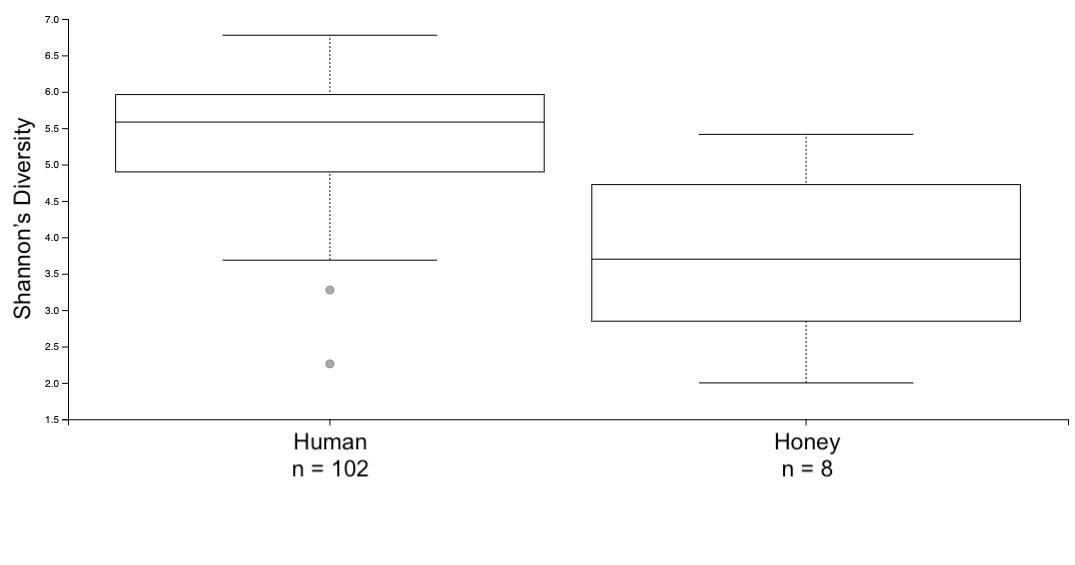 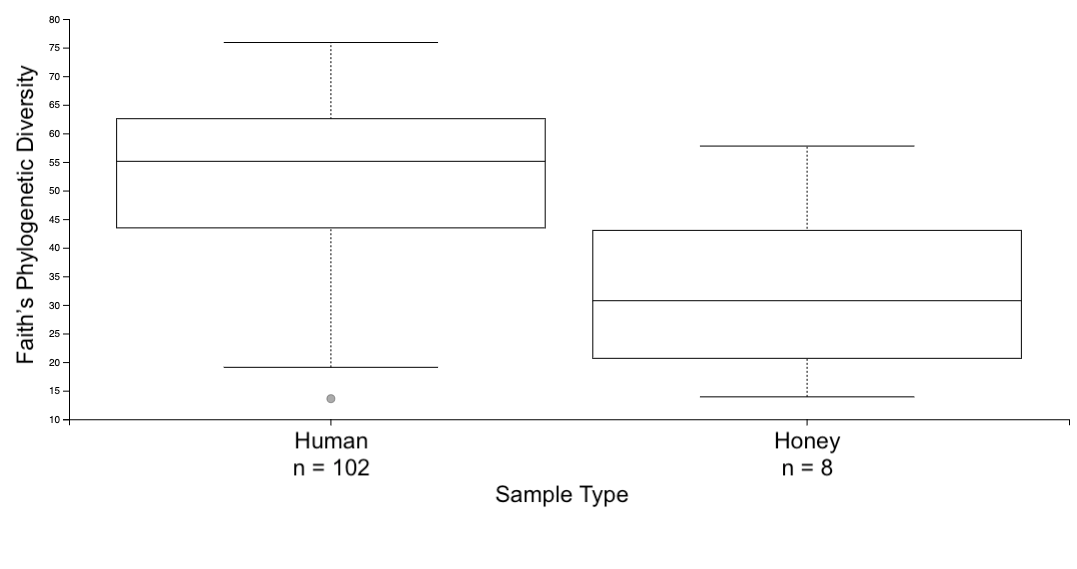 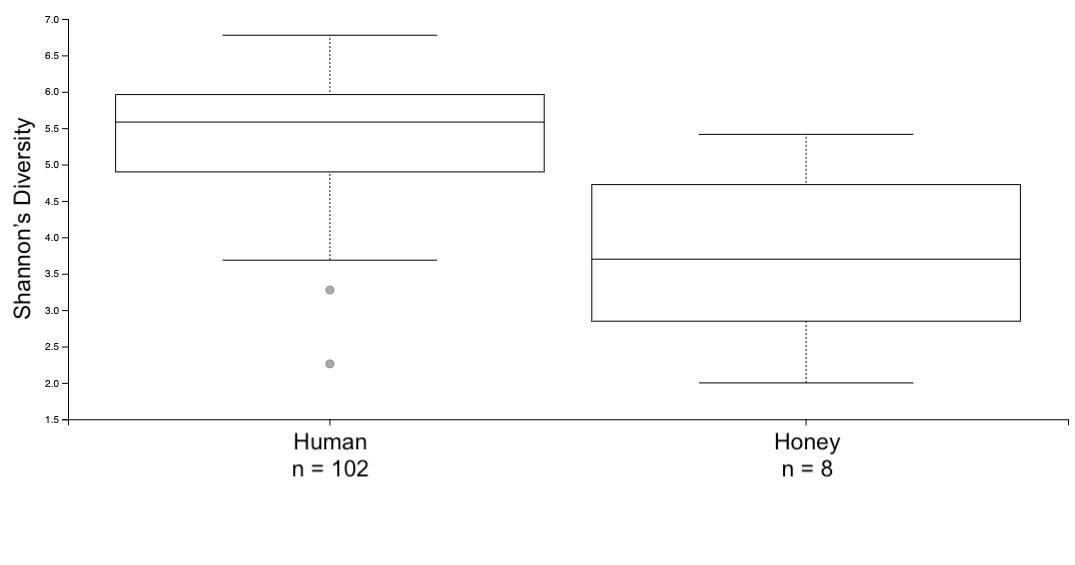 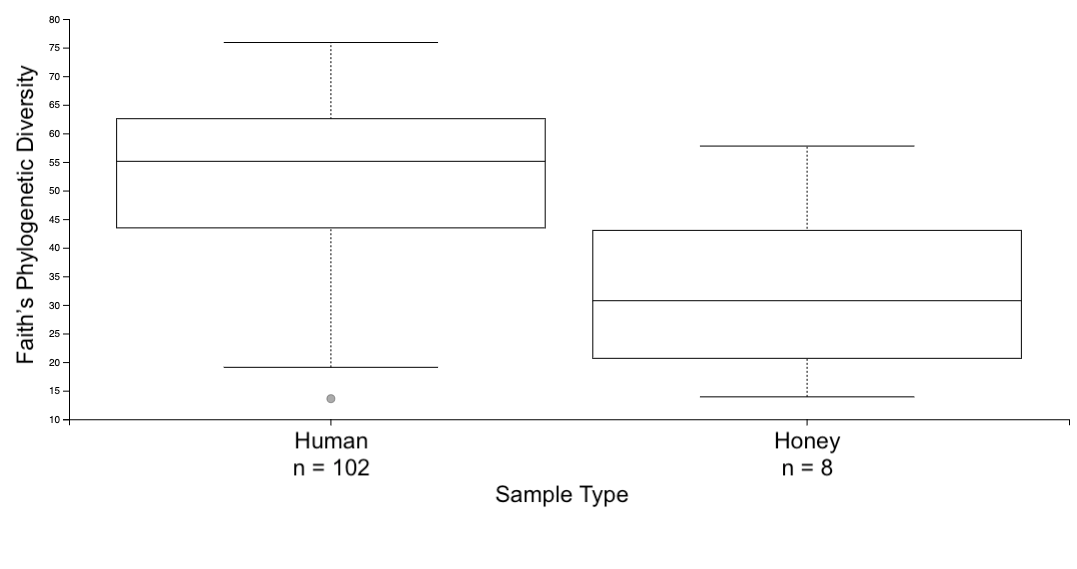 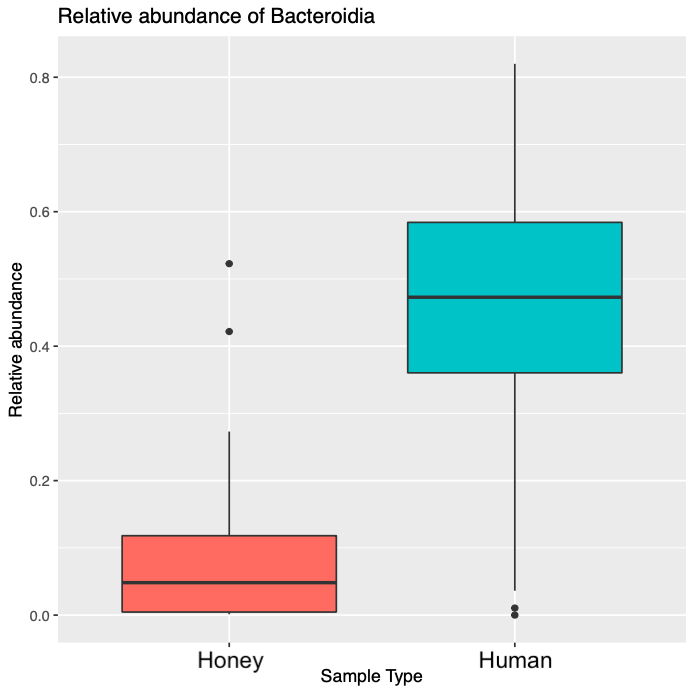 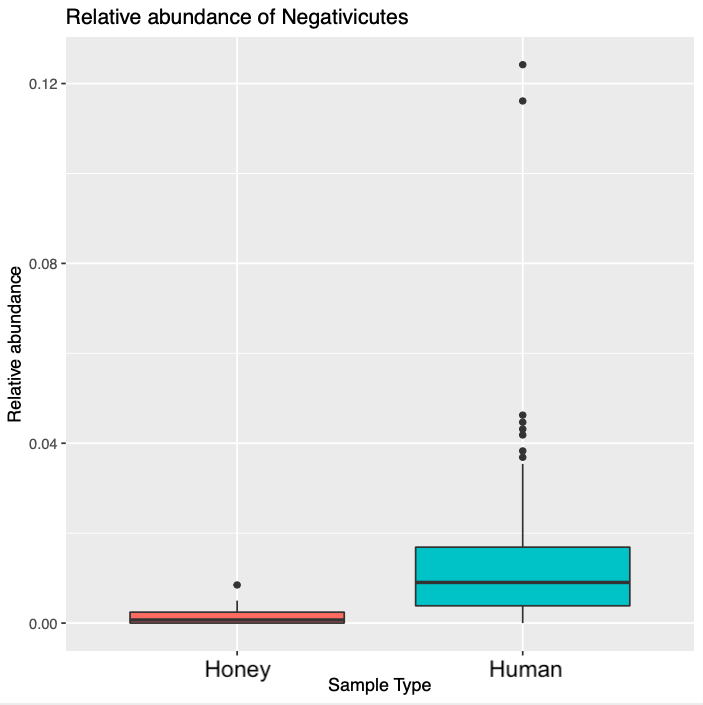 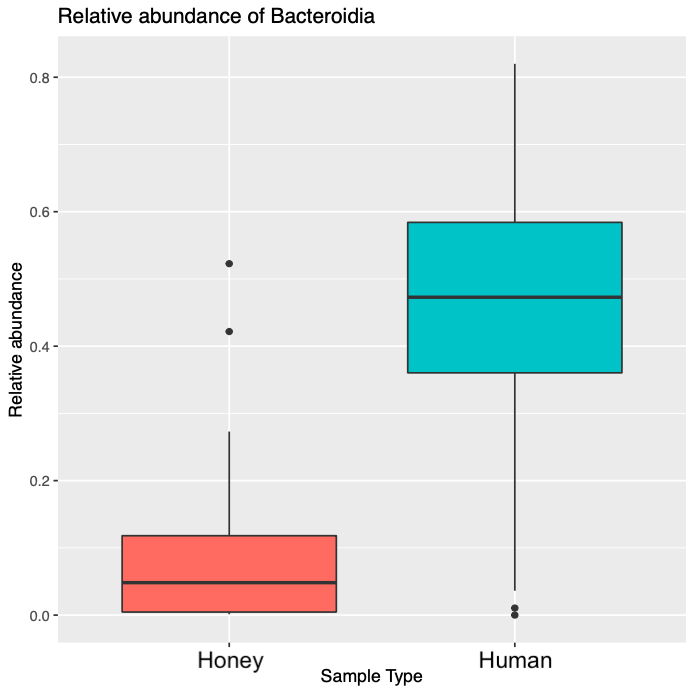 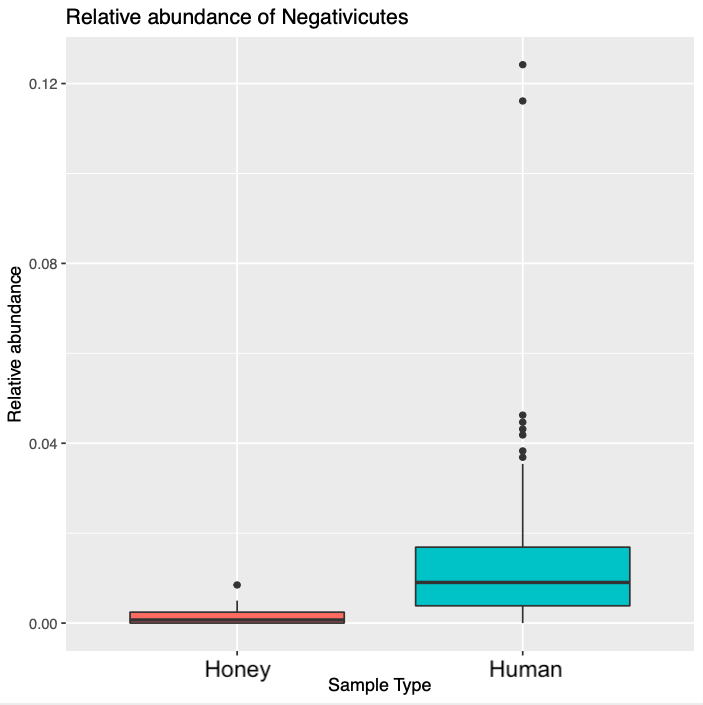 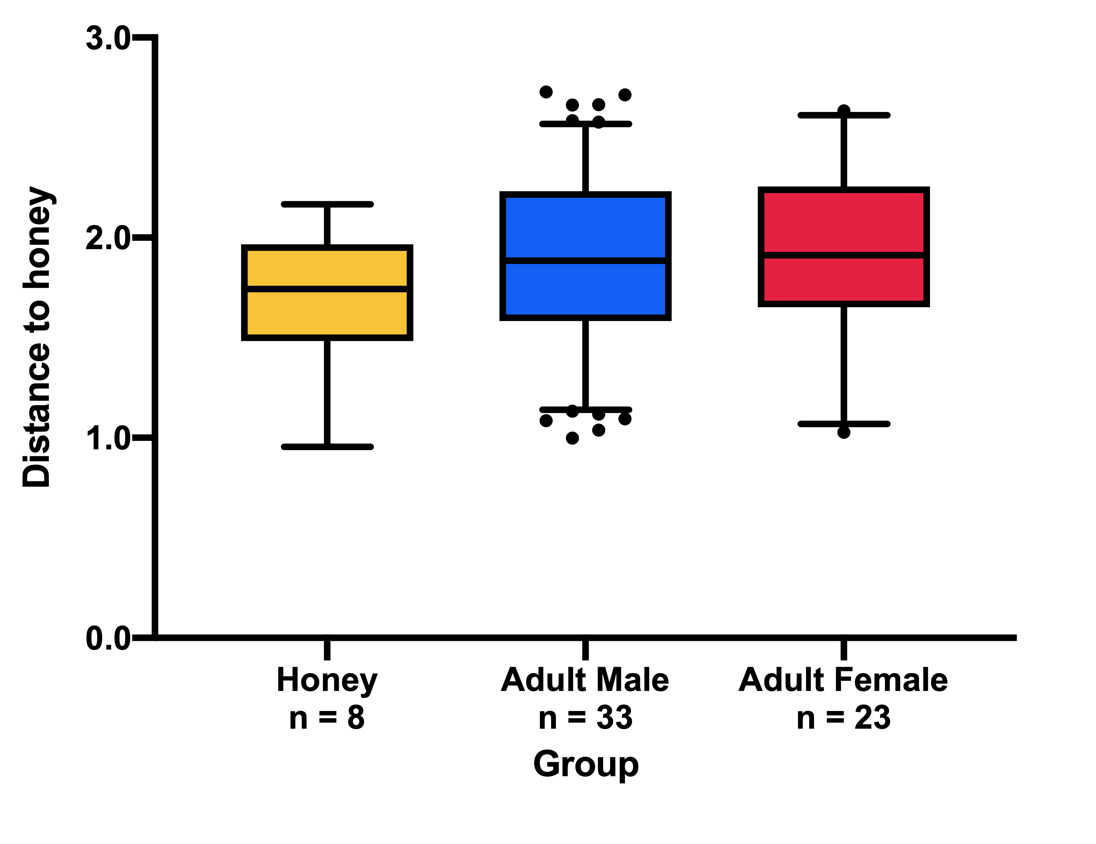 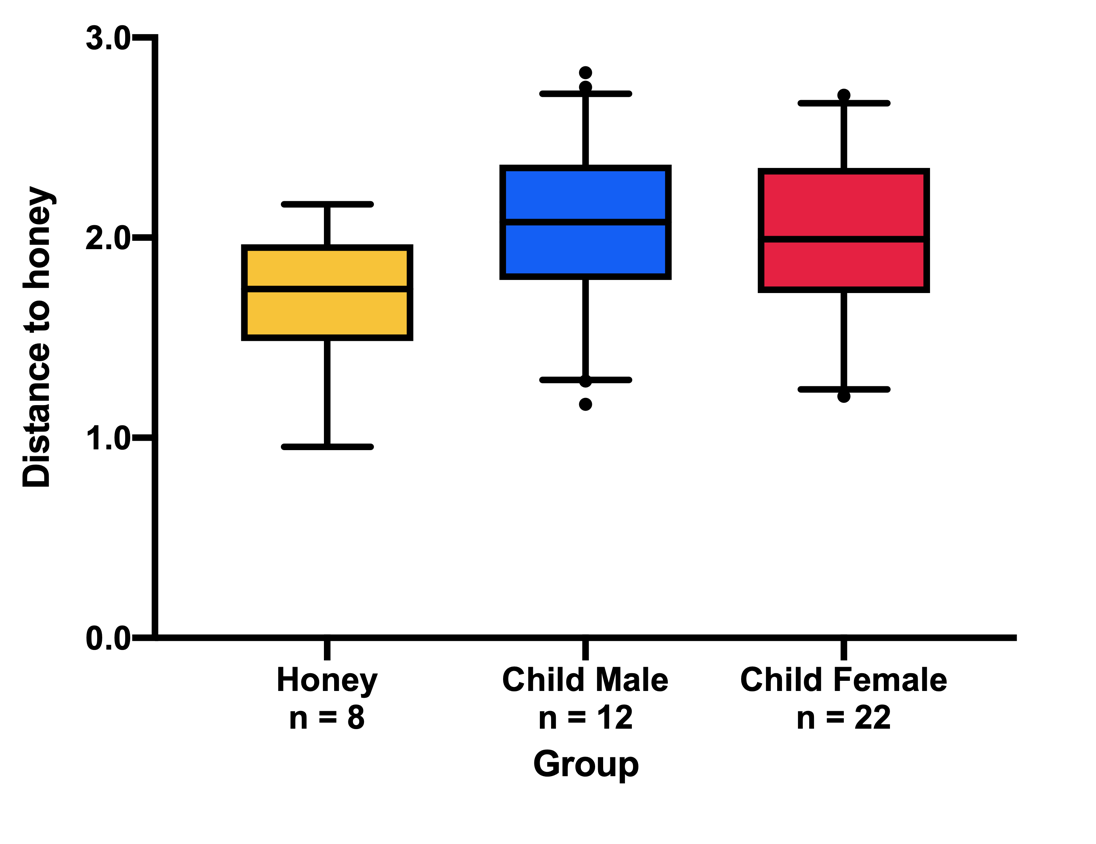 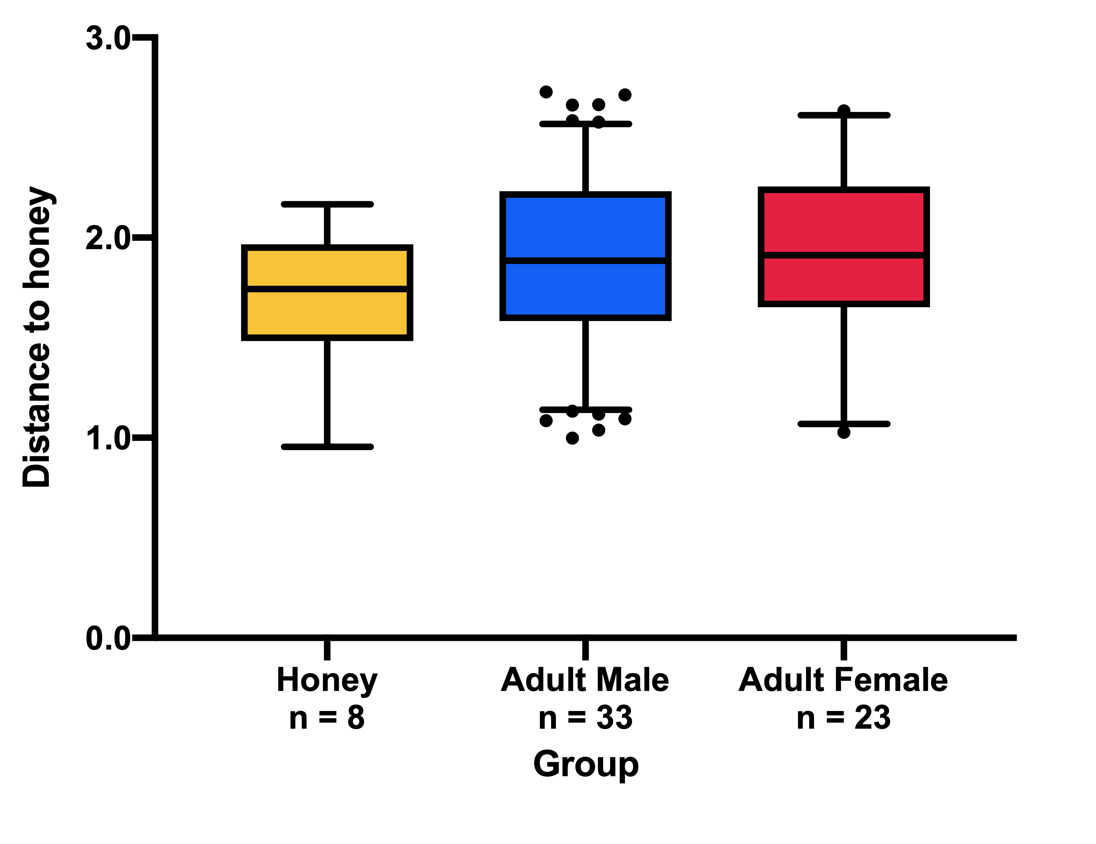 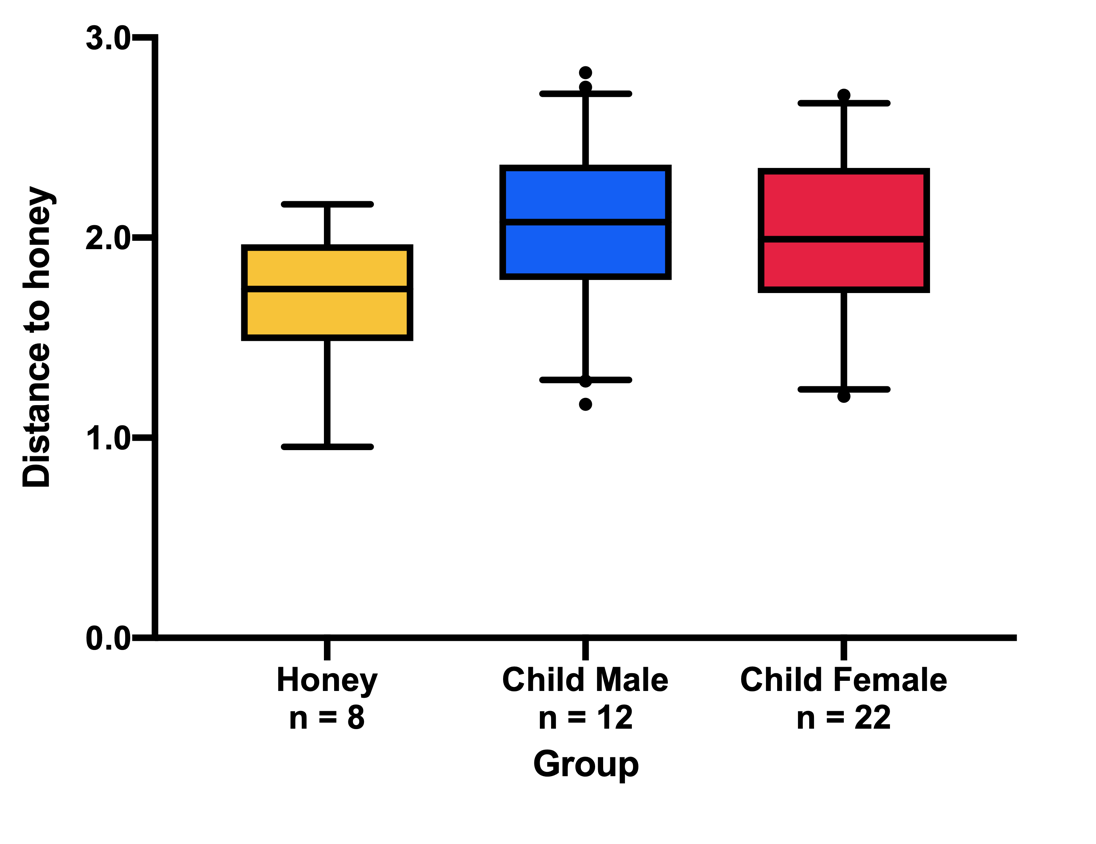 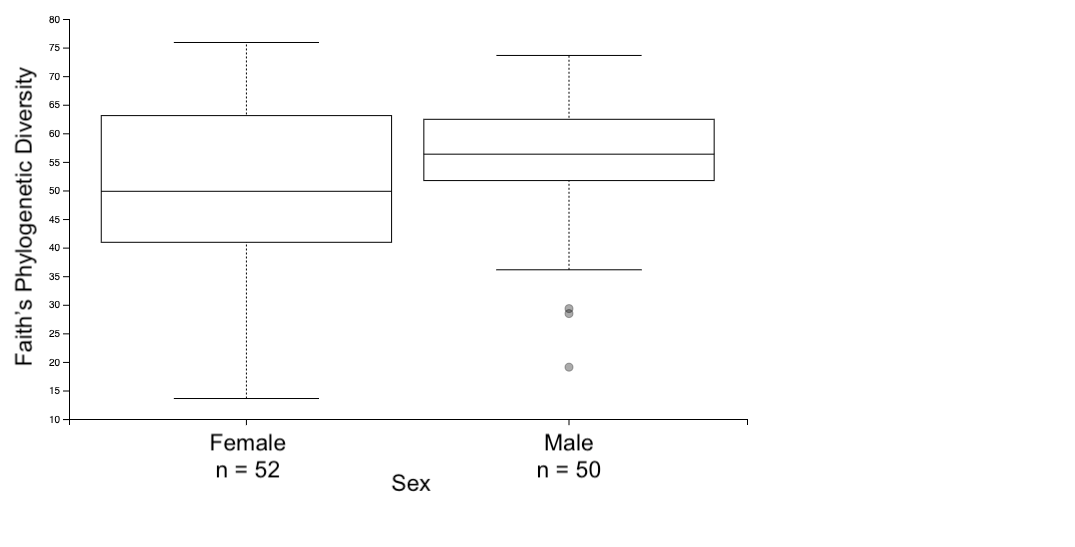 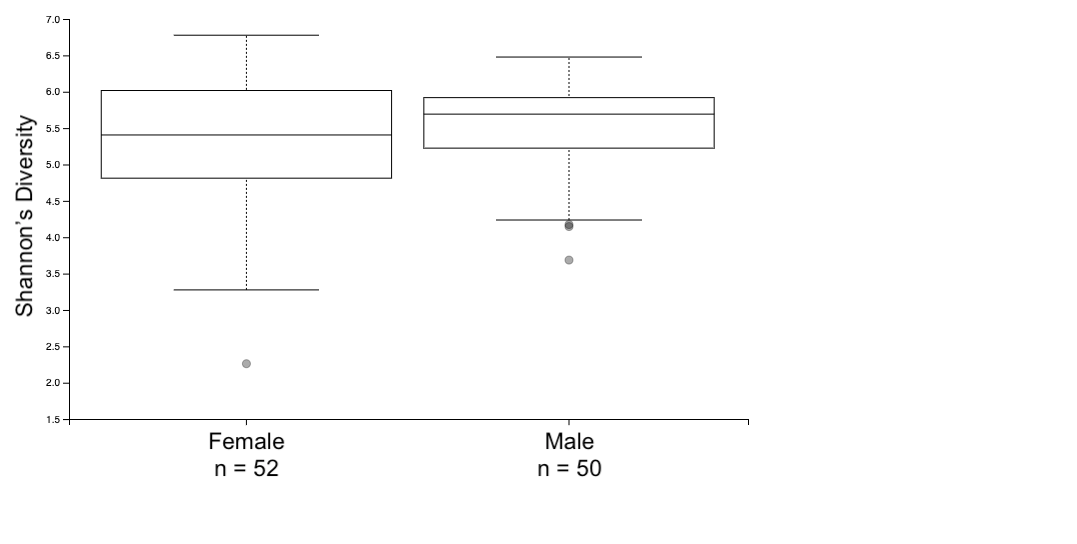 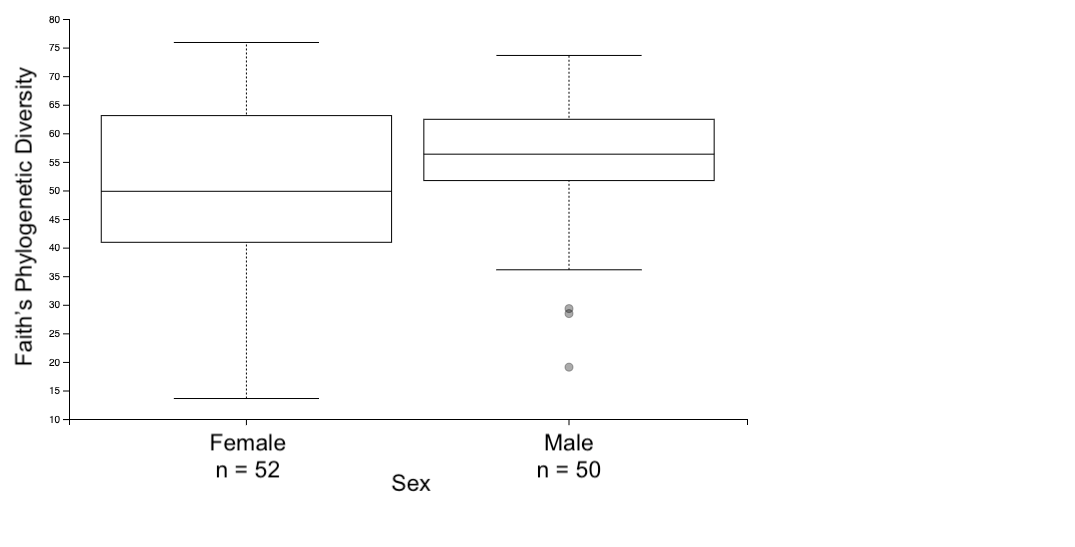 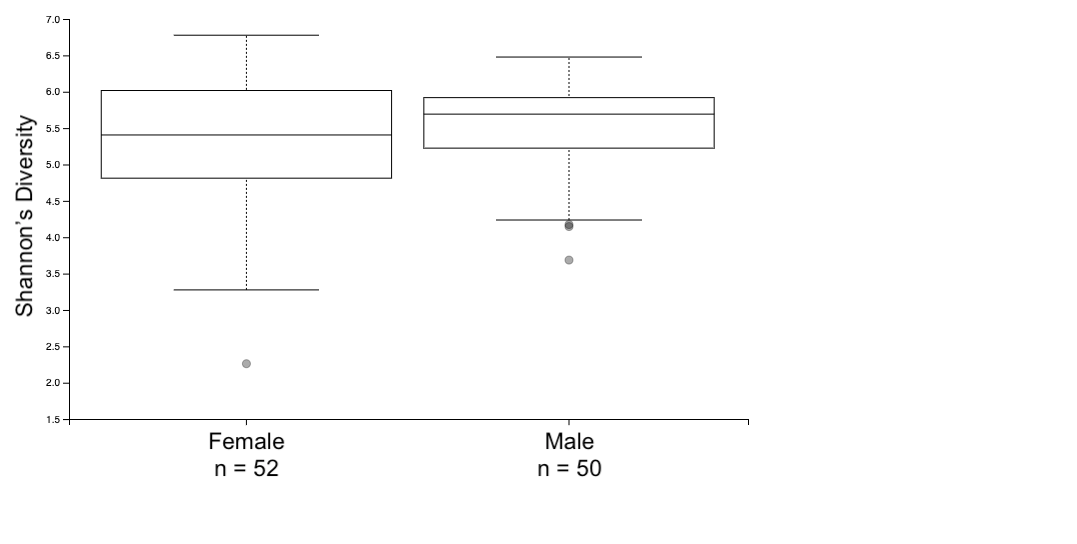 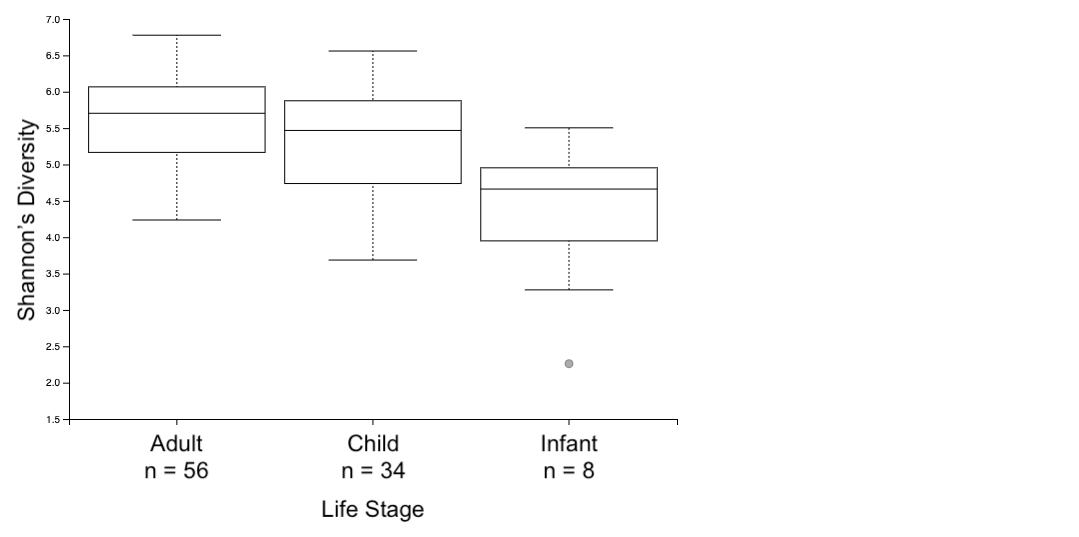 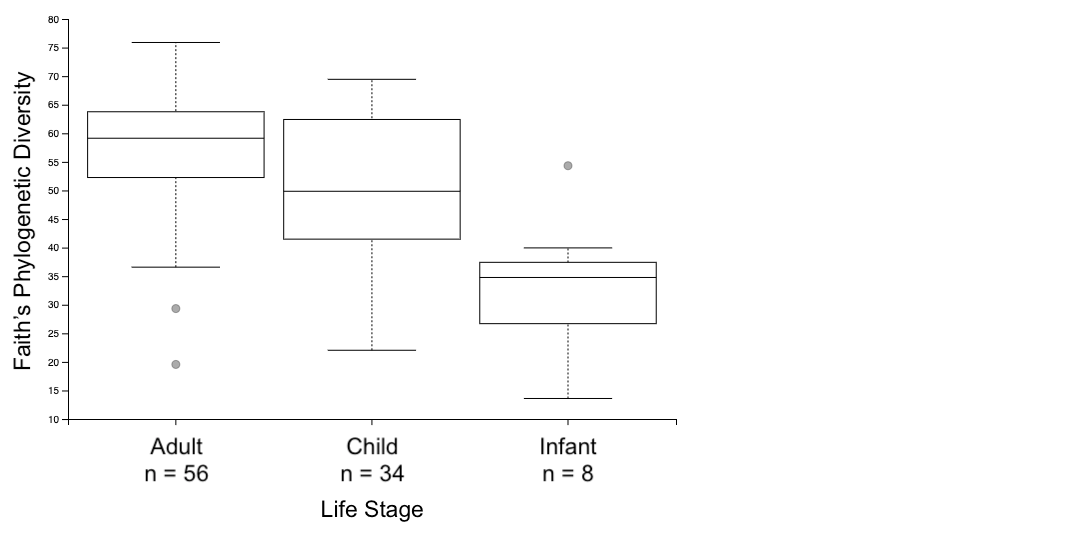 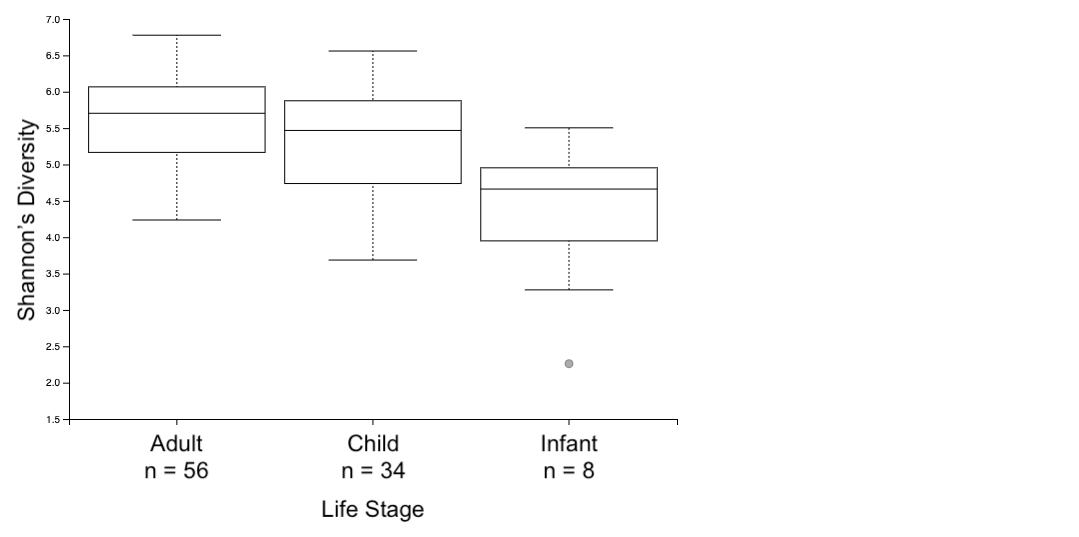 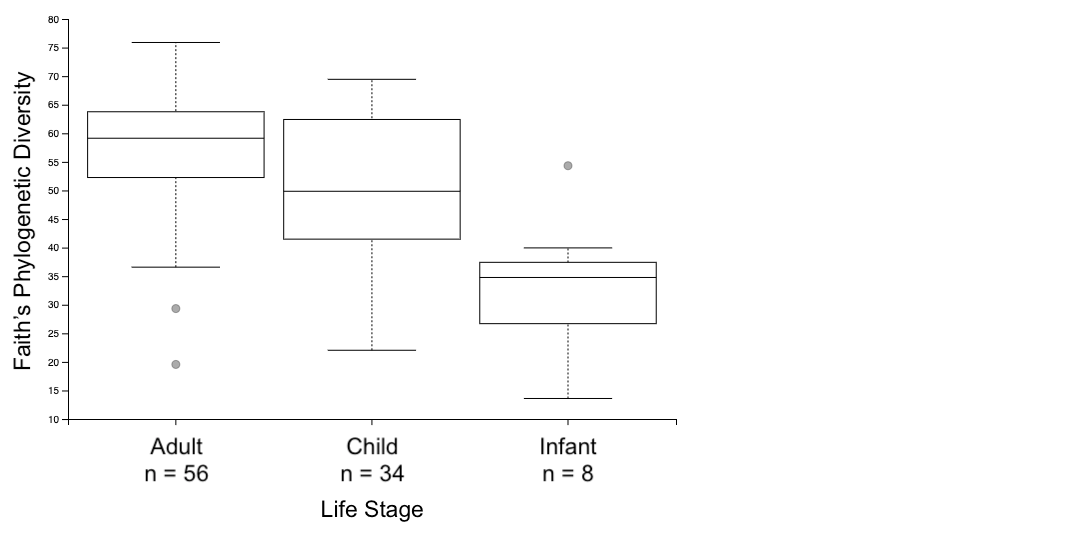 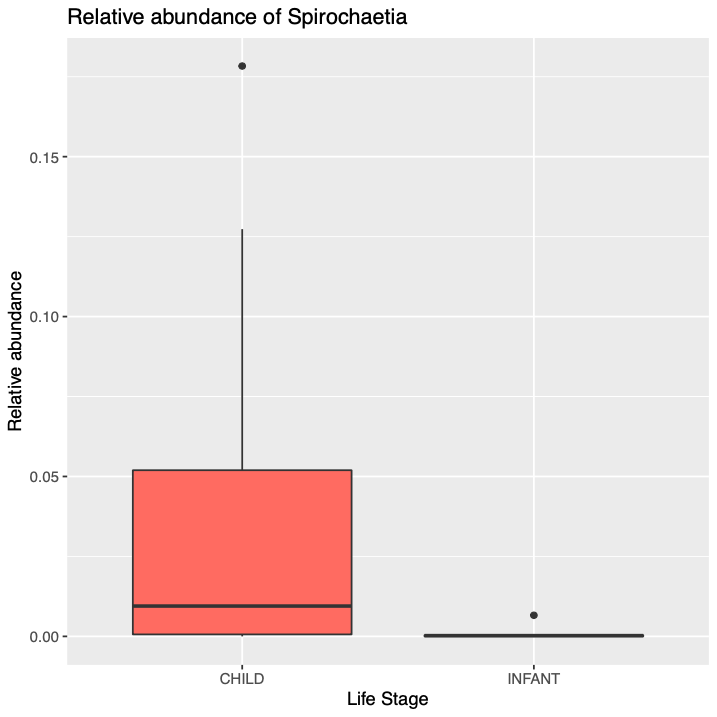 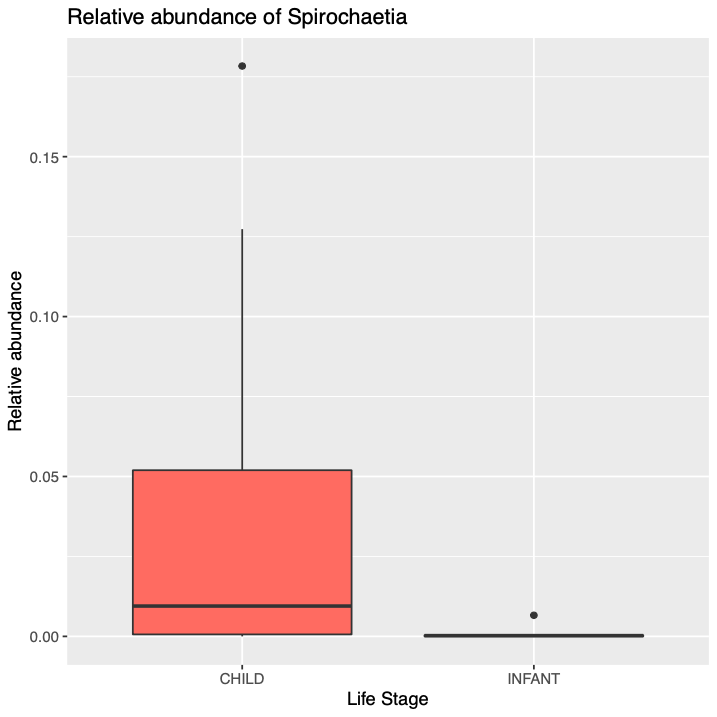 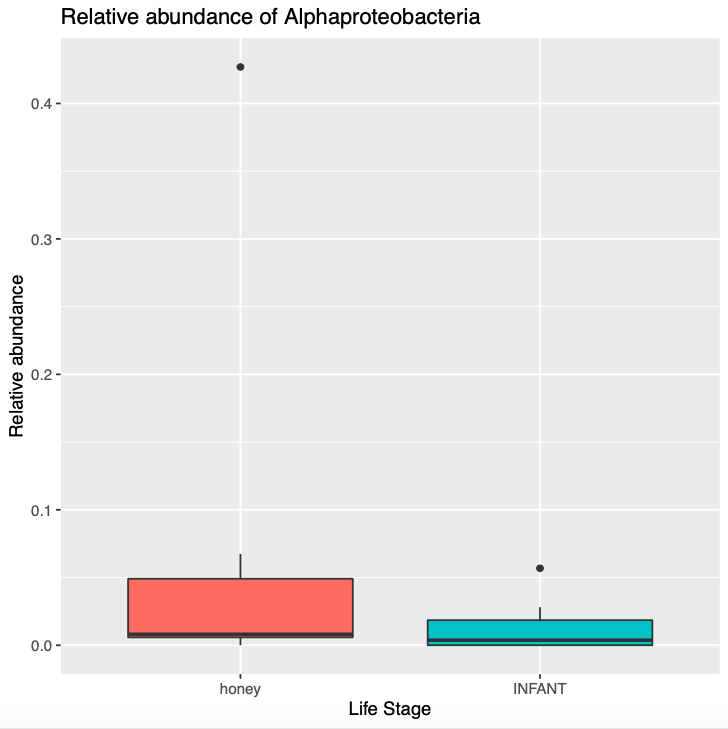 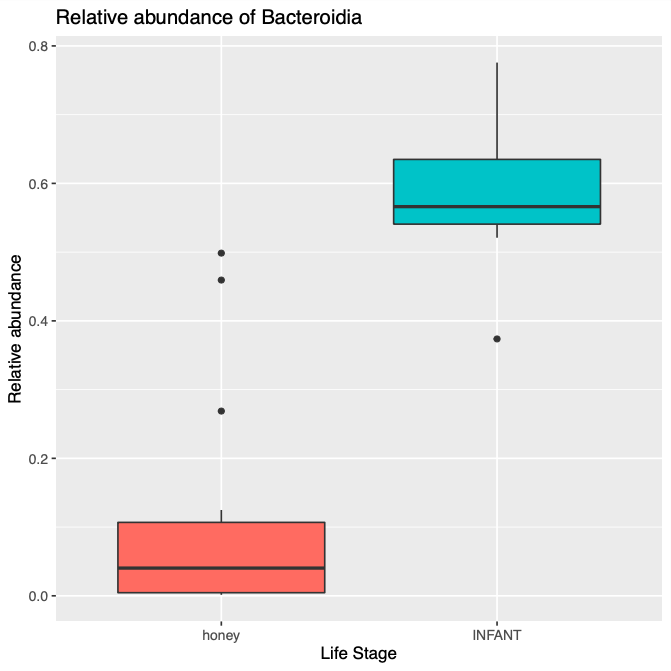 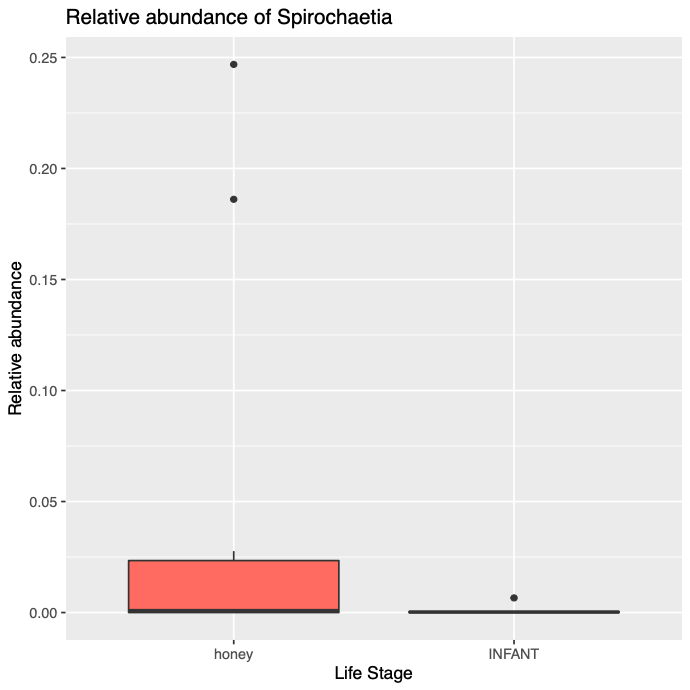 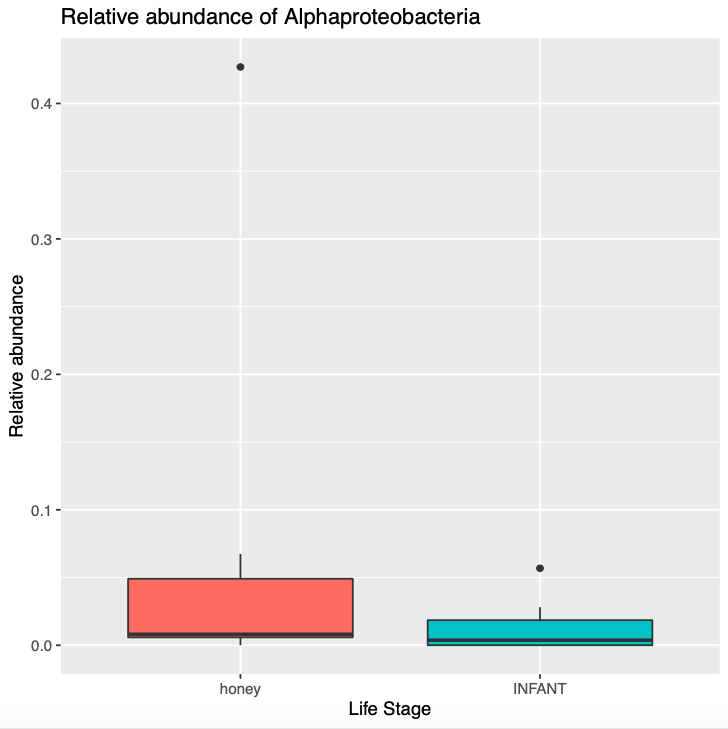 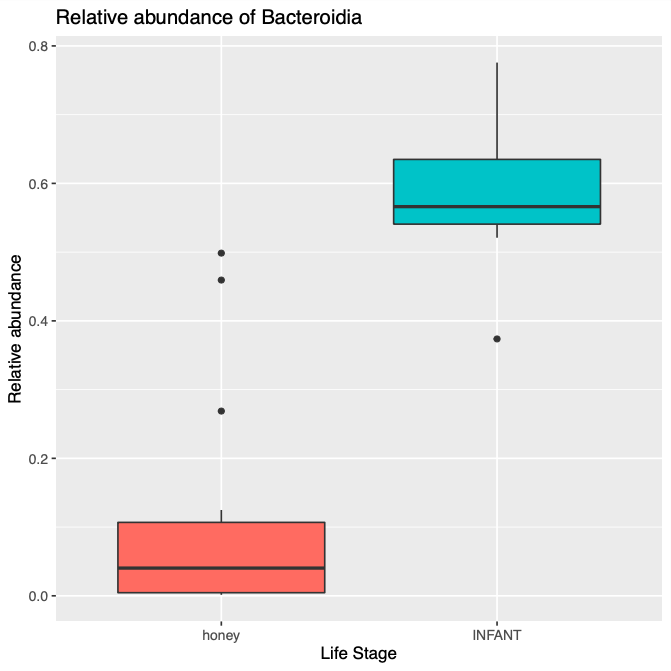 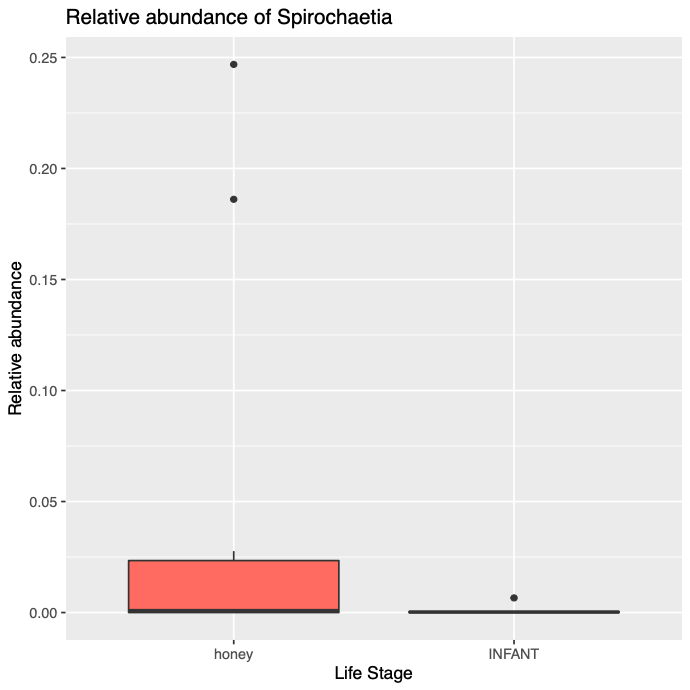 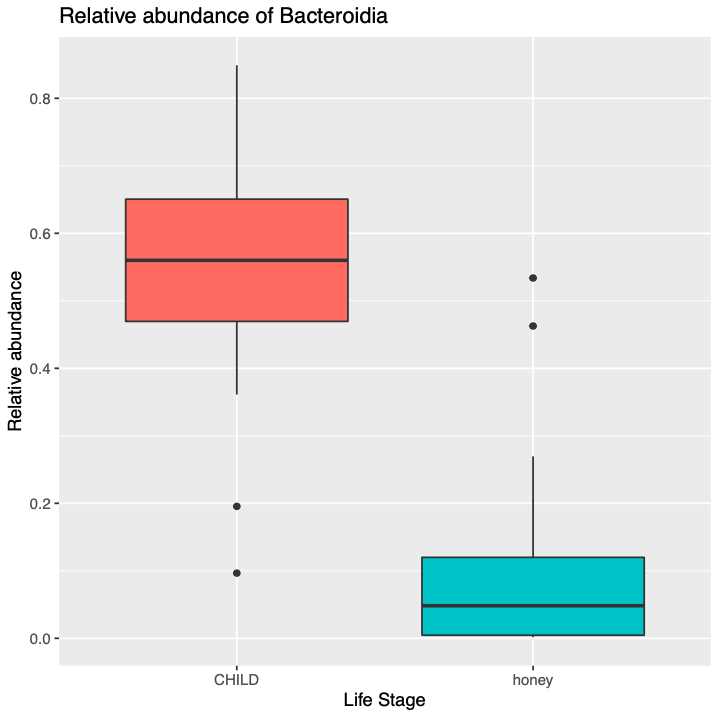 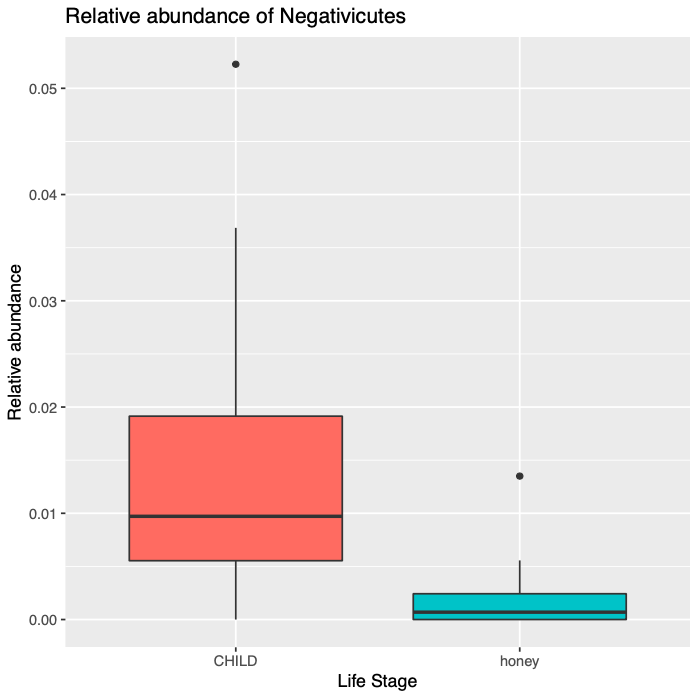 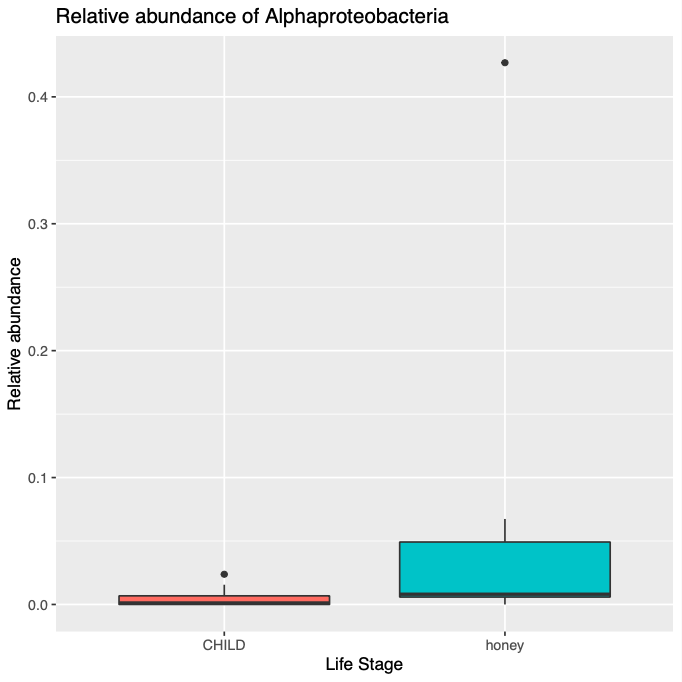 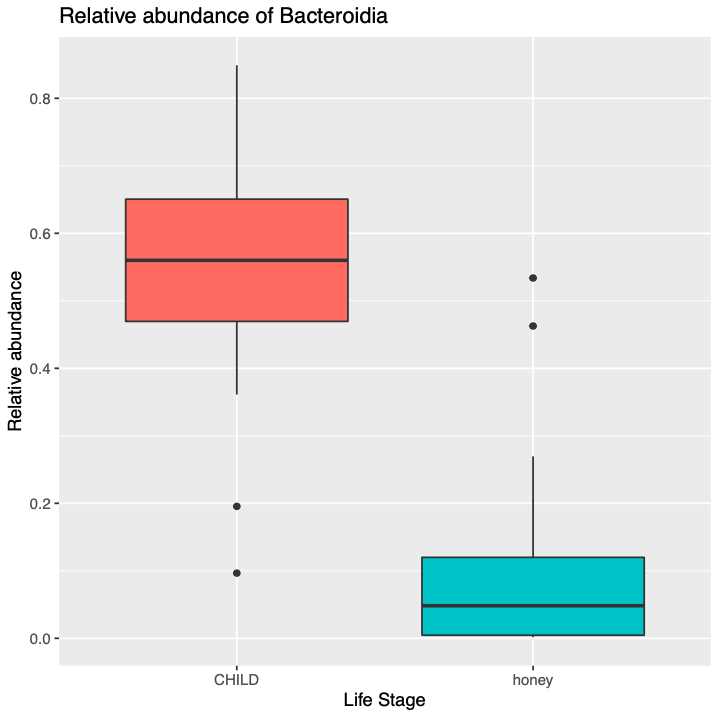 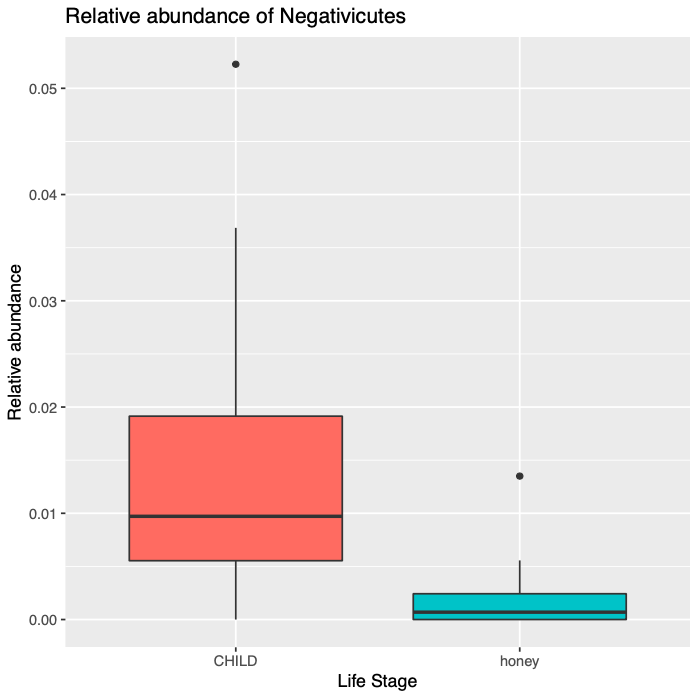 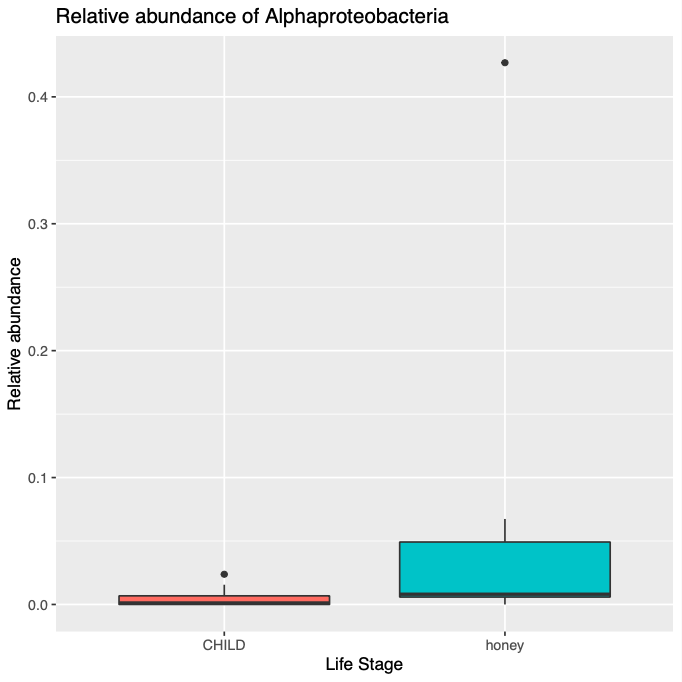 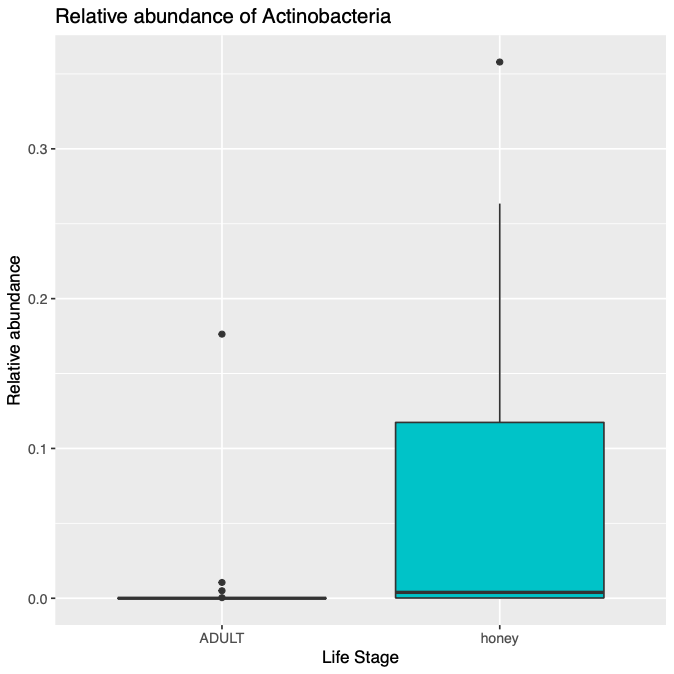 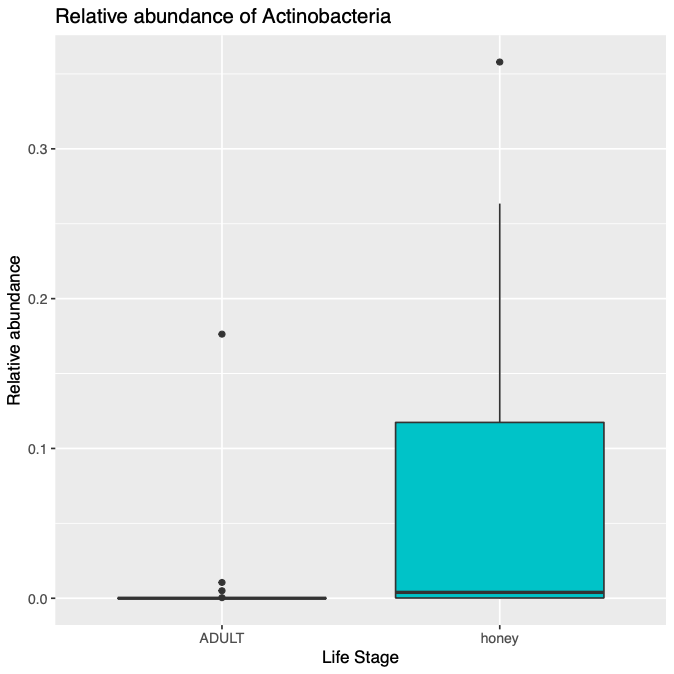 Supplemental Table 1. PERMANOVA analyses between honey and Hadza fecal samples. Each of the four Beta diversity metrics assessed show significant differences in microbial community composition between honey and Hadza fecal samples. PERMANOVA q-values are shown for each metric assessed.Jaccard Distanceq = 0.001Bray-Curtis Distance q = 0.001Weighted UniFrac Distanceq = 0.001Unweighted UniFrac Distanceq = 0.001